Publicado en Madrid el 21/05/2019 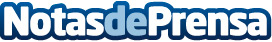 English For Fun sostiene que un campamento de verano es la inmersión lingüística más apropiada para niñosSe acerca el verano y muchos padres quieren aprovechar esta estación para que sus hijos fortalezcan el inglés como segunda lengua. Una solución cada vez más extendida es hacerlo en campamentos de inmersión lingüística de verano como los que ofrece English for FunDatos de contacto:English For Fun (+34) 914 412 233Nota de prensa publicada en: https://www.notasdeprensa.es/english-for-fun-sostiene-que-un-campamento-de Categorias: Nacional Idiomas Educación Entretenimiento Ocio para niños http://www.notasdeprensa.es